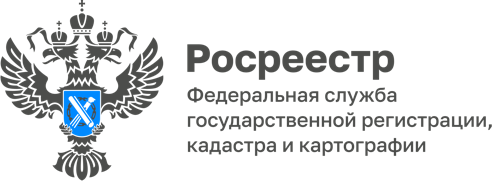 Кадастровый инженер и качество его работыНа основании Федерального закона от 13.07.2015 № 218-ФЗ «О государственной регистрации недвижимости» с 01.01.2017 Росреестр осуществляет государственный кадастровый учет объектов недвижимости. Поэтому, в случае возникновения вопросов или проблем, связанных с этой сферой деятельности Росреестра, граждане пишут свои вопросы, жалобы и обращения именно в этот орган. Вместе с тем, зачастую такие вопросы оказываются связаны не с деятельностью Росреестра по государственному кадастровому учету, а с подготовкой документов для такого учета, а данная деятельность уже не входит в полномочия Росреестра.В соответствии с Федеральным законом от 24.07.2007 № 221-ФЗ «О кадастровой деятельности» специальным правом на осуществление кадастровой деятельности, в результате которой обеспечивается подготовка документов, содержащих необходимые для осуществления государственного кадастрового учета недвижимого имущества сведения о таком недвижимом имуществе, лицо кадастровый инженер.Согласно статье 29.2 Федерального закона от 24.07.2007 № 221-ФЗ «О кадастровой деятельности» кадастровый инженер при наличии вины несет ответственность за несоблюдение закона и нормативных правовых актов Российской Федерации в области кадастровых отношений, в том числе за недостоверность сведений межевого плана, технического плана, акта обследования или карты-плана территории, на основании которых в ЕГРН недвижимости вносятся сведения об объектах недвижимости и которые подготовлены таким кадастровым инженером. Убытки, причиненные действиями (бездействием) кадастрового инженера заказчику кадастровых работ и (или) третьим лицам, подлежат возмещению за счет страхового возмещения по договору обязательного страхования гражданской ответственности кадастрового инженера.Кадастровый инженер обязательно должен являться членом только одной саморегулируемой организации.В соответствии со статьей 30 Федерального закона от 24.07.2007 № 221-ФЗ «О кадастровой деятельности» саморегулируемые организации кадастровых инженеров обеспечивают условия для профессиональной деятельности кадастровых инженеров, разработки и утверждения для членов таких саморегулируемых организаций стандартов осуществления кадастровой деятельности и правил профессиональной этики кадастровых инженеров, а также осуществляют контроль за соблюдением кадастровыми инженерами требований действующего законодательства и установленных саморегулируемой организацией кадастровых инженеров стандартов осуществления кадастровой деятельности и правил профессиональной этики кадастровых инженеров.Саморегулируемые организации кадастровых инженеров ведут реестры своих членов, которые должны быть доступны для ознакомления сети «Интернет» любому желающему.Хотя Росреестр и не имеет возможности прямого контроля за деятельностью кадастровых инженеров, тем не менее орган регистрации постоянно взаимодействует с саморегулируемыми организациями кадастровых инженеров, направляет им сведения о типичных ошибках, допускаемых кадастровыми инженерами, информацию об изменении действующего законодательства в данной сфере, проводит встречи и совещания в целях выработки единой позиции по спорным вопросам.За первое полугодие 2022 Управлением проведено 8 семинаров и 14 рабочих встреч в режиме ВКС с представителями СРО кадастровых инженеров и кадастровыми инженерами с обсуждением типичных ошибок, допускаемых при подготовке технических/межевых планов, актов обследования.Данная работа направлена на повышение качества документов, что в свою очередь ведет к снижению количества решений о приостановлениях и отказах в государственном кадастровом учете, которые выносят государственные регистраторы прав. «Такое взаимодействие Управления Росреестра по Волгоградской области и кадастровых инженеров позволило значительно снизить количество решений о приостановлении о государственном кадастровом учете на территории Волгоградской области и ускорить прохождение процедуры кадастрового учета для граждан и юридических лиц», - отметила представитель СРО Наталья Юрцева.С уважением,Балановский Ян Олегович,Пресс-секретарь Управления Росреестра по Волгоградской областиMob: +7(937) 531-22-98E-mail: pressa@voru.ru